Can I explain what crime and punishment was like when the Anglo-Saxons and Vikings were rulers?What was the most common type of crime and how was it punished?                                                Name 3 officials who were associated with keeping the peace?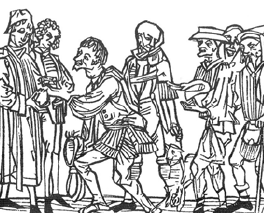                                                                                                                                                     Ho                                                Explain what a trial by ordeal is                                                                                                                                                    What was weregild and how was itand when it was used?                                                                                                                                                                    used?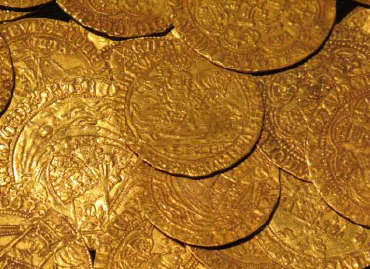 In what cases could a person be put to death as a punishment?                                                    What is your opinion of the Anglo-Saxon and Viking justice                               system and why?                                                                                                                                  system and why?